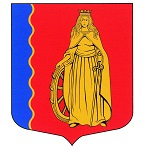 МУНИЦИПАЛЬНОЕ ОБРАЗОВАНИЕ«МУРИНСКОЕ ГОРОДСКОЕ ПОСЕЛЕНИЕ»ВСЕВОЛОЖСКОГО МУНИЦИПАЛЬНОГО РАЙОНАЛЕНИНГРАДСКОЙ ОБЛАСТИАДМИНИСТРАЦИЯПОСТАНОВЛЕНИЕ 23.04.2024                                                                                              № 190  г. МуриноНа основании Федерального закона от 06.10.2003 г. № 131-ФЗ «Об общих принципах организации местного самоуправления в Российской Федерации», Устава муниципального образования «Муринское городское поселение» Всеволожского муниципального района Ленинградской области, в целях исправления технической ошибки допущенной 
в приложении № 1 «Перечень главных администраторов дохода бюджета муниципального образования «Муринское городское поселение» Всеволожского муниципального района Ленинградской области утвержденный постановлением администрации муниципального образования «Муринское городское поселение» Всеволожского муниципального района Ленинградской области 17.03.2023 № 88», администрация муниципального образования «Муринское городское поселение» Всеволожского муниципального района Ленинградской областиПОСТАНОВЛЯЕТ:Исправить техническую ошибку в приложении к постановлению администрации муниципального образования «Муринское городское поселение» Всеволожского муниципального района Ленинградской области от 21.11.2023 № 435 «О внесении изменений в приложение № 1 «Перечень главных администраторов дохода бюджета муниципального образования «Муринское городское поселение» Всеволожского муниципального района Ленинградской области утвержденный постановлением администрации муниципального образования «Муринское городское поселение» Всеволожского муниципального района Ленинградской области 17.03.2023 № 88», заменив в  столбце 1 «Раздела перечня «182 Федеральная налоговая служба» цифру «100»  на цифру «182». Настоящее постановление вступает в силу с момента его подписания. Опубликовать настоящее постановление в газете «Муринская панорама» и на официальном сайте муниципального образования 
в информационно-телекоммуникационной сети Интернет.4. Заведующей сектора делопроизводства и архива 
администрации муниципального образования «Муринское городское поселение» Всеволожского муниципального района Ленинградской области Е.Н. Чернобавской ознакомить с настоящим постановлением отдел финансового управления администрации муниципального образования «Муринское городское поселение» Всеволожского муниципального района Ленинградской области  и подведомственные учреждения.5. Контроль за исполнением настоящего распоряжения возложить на начальника отдела финансового управления администрации муниципального образования «Муринское городское поселение» Всеволожского муниципального района Ленинградской области 
Туманова В.А.Врио главы администрациизаместитель главы администрации-начальник отдела экономики, управления муниципальным имуществом, предпринимательстваи потребительского рынка                                                               А.В. ОпопольОб исправлении технической ошибки 
в приложении  к постановлению администрации муниципального образования «Муринское городское поселение» Всеволожского муниципального района Ленинградской области от 21.11.2023 № 435